Mesto PopradOdbor školstva, mládeže a športu MsÚ PopradCentrum voľného času Poprad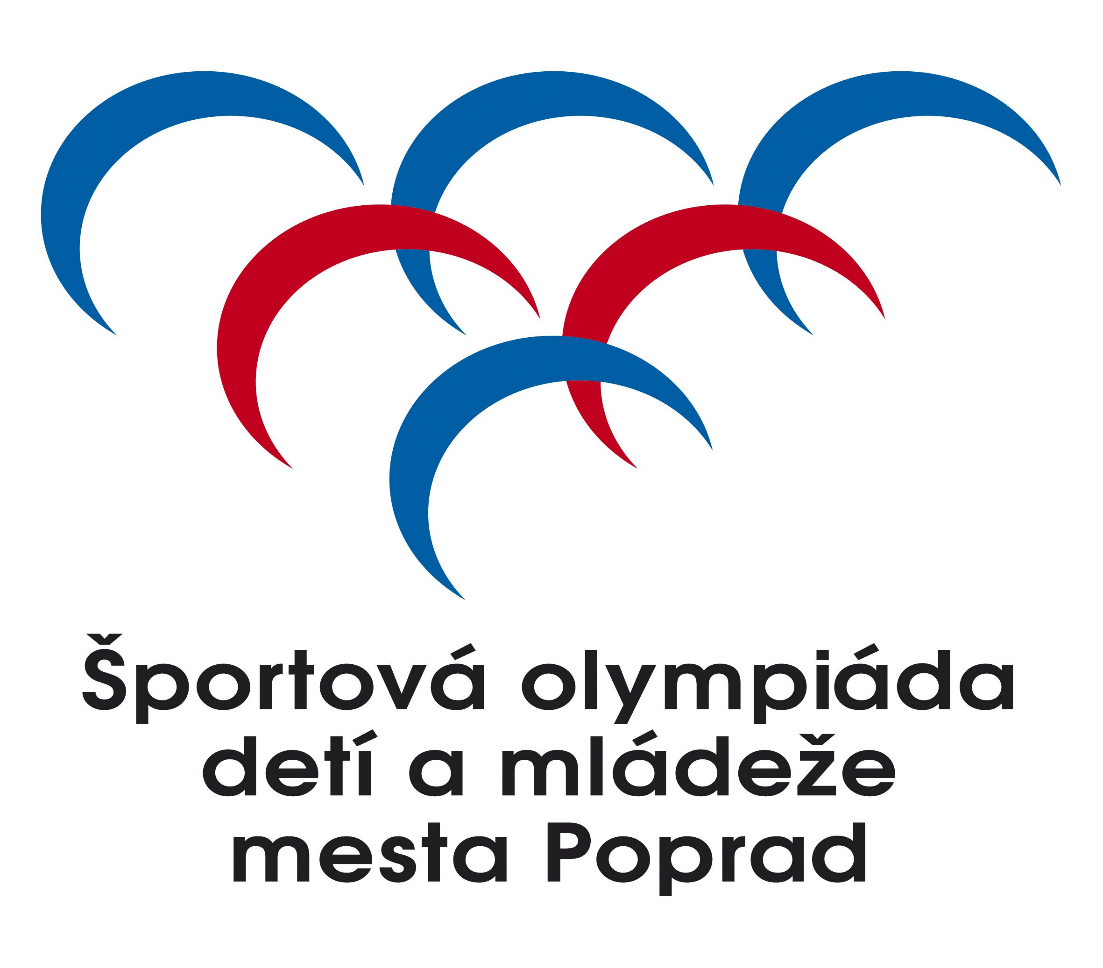 let n á   č a s ť26. ročník26.5 až 9.6.2022Mesto PopradOdbor školstva, mládeže a športu MsÚ PopradCentrum voľného času PopradVás pozývajúna26. ročníkŠportovej olympiády detí a mládeže mesta Poprad- letná časťŠporty: 	Malý futbal st. žiakov				ZŠ s MŠ Poprad - Veľká 						v spolupráci s ďalšími základnými školami mesta 							7.6.2022   I. skupina na ZŠ Dostojevského							     II. skupina na  ZŠ Sp. Sobota9.6.2022 finále: ihrisko ZŠ Poprad - Veľká  						Začiatok prvých zápasov v skupinách i finále o 8,30 h.		Atletika ml. žiakov					ZŠ s MŠ Jarná						31.5.2022 Atletická dráha ZŠ Jarná									Štart prvej disciplíny o 9,20 h.Olympiáda detí materských škôl:		ZŠ s MŠ Jarná, CVČ Poprad						26.5.2022  Športový areál ZŠ s MŠ Jarná						Otvorenie o 9,30 h.Mixvolejbal st. žiakov a žiačok:  		Spojená škola Letná Poprad						2.6.2022 Športový areál ZŠ Jarná - vonku, prez. o 8,00 h.						V prípade dažďa telocvične Letná a Jarná 								finále ZŠ Letná						Začiatok prvých zápasov 2.6.22 o 8,00 h.Atletika najmladších žiakov - KINDERIÁDA										ZŠ s MŠ Dostojevského					 	27.5.22  Športový areál ZŠ s MŠ Dostojevského							Otvorenie o 8,30 h.		Tenis	zmiešaných družstiev ml. žiakov:	ZŠ s MŠ Poprad - Veľká2.6.2022 Skupiny a finálové zápasy - tenisové kurty pri ZŠ s MŠ A.V.Scherfela Poprad - Veľká. V prípade dažďa a nespôsobilého terénu sa turnaj  uskutoční v náhradnom termíne na rovnakom mieste.						Začiatok prvých zápasov o 9,00 h.	P O P R A D     26. máj - 9. jún 2022